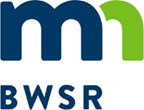 Grant All-Detail ReportSWCD Local Capacity Services 2018Grant Title - 2018 - SWCD Local Capacity Services (Lac qui Parle SWCD) Grant ID - P18-7550Organization - Lac qui Parle SWCD	Budget Summary *Grant balance remaining is the difference between the Awarded Amount and the Spent Amount. Other values compare budgeted and spent amounts.Budget Details Activity Details SummaryProposed Activity IndicatorsFinal Indicators SummaryGrant Activity Grant AttachmentsOriginal Awarded Amount$114,400.00Grant Execution Date9/14/2017Required Match Amount$0.00Original Grant End Date12/31/2020Required Match %0%Grant Day To Day ContactChessa  FrahmCurrent Awarded Amount$114,400.00Current End Date12/31/2020BudgetedSpentBalance Remaining*Total Grant Amount$114,400.00$58,117.53$56,282.47Total Match Amount$14,400.00$14,400.00$0.00Total Other Funds$0.00$0.00$0.00Total$128,800.00$72,517.53$56,282.47Activity NameActivity CategorySource TypeSource DescriptionBudgetedSpentLast Transaction DateMatching FundRiparian Zone Management - 2018 Equipment and Supplies     Supplies/EquipmentCurrent State Grant2018 - SWCD Local Capacity Services (Lac qui Parle SWCD)$11,000.00 $820.65 12/13/2018NRiparian Zone Management - 2018 Vehicle Purchase     Supplies/EquipmentCurrent State Grant2018 - SWCD Local Capacity Services (Lac qui Parle SWCD)$10,507.50 $10,507.50 11/1/2017NSoil Erosion - 2018 Soil Health Technician     Technical/Engineering AssistanceCurrent State Grant2018 - SWCD Local Capacity Services (Lac qui Parle SWCD)$92,892.50 $46,789.38 12/31/2018NSoil Erosion - County Match     Technical/Engineering AssistanceLocal Fund$14,400.00 $14,400.00 12/31/2018YActivity DetailsTotal Action Count Total Activity Mapped  Proposed Size / UnitActual Size / UnitActivity NameIndicator NameValue & UnitsWaterbodyCalculation ToolCommentsIndicator NameTotal Value Unit  Grant Activity - Riparian Zone Management - 2018 Equipment and Supplies Grant Activity - Riparian Zone Management - 2018 Equipment and Supplies Grant Activity - Riparian Zone Management - 2018 Equipment and Supplies Grant Activity - Riparian Zone Management - 2018 Equipment and Supplies DescriptionEquipment and Supplies - The LqP SWCD will purchase survey grade equipment to assist with conservation practice design.  Equipment will be used by trained SWCD staff for use on cost-share contracts. A portion of these funds will be used to upgrade office furniture (as needed) in the event that project partners relocate to a new space or as equipment meets the end of its useful life. Remaining funds will be used to conduct education and outreach events.  Facility rental fees, speaker fees, event supplies, and postage are a few of the items this funding may be used for.Equipment and Supplies - The LqP SWCD will purchase survey grade equipment to assist with conservation practice design.  Equipment will be used by trained SWCD staff for use on cost-share contracts. A portion of these funds will be used to upgrade office furniture (as needed) in the event that project partners relocate to a new space or as equipment meets the end of its useful life. Remaining funds will be used to conduct education and outreach events.  Facility rental fees, speaker fees, event supplies, and postage are a few of the items this funding may be used for.Equipment and Supplies - The LqP SWCD will purchase survey grade equipment to assist with conservation practice design.  Equipment will be used by trained SWCD staff for use on cost-share contracts. A portion of these funds will be used to upgrade office furniture (as needed) in the event that project partners relocate to a new space or as equipment meets the end of its useful life. Remaining funds will be used to conduct education and outreach events.  Facility rental fees, speaker fees, event supplies, and postage are a few of the items this funding may be used for.CategorySUPPLIES/EQUIPMENTSUPPLIES/EQUIPMENTSUPPLIES/EQUIPMENTStart Date22-Sep-17End DateHas Rates and Hours?NoNoNoActual Results12/31/17 - No funds were spent. 12/31/18 - $820.65 was spent on: Education/Promotion-$67.44; Internet Line-$139.18; Copier Lease-$110.00; Pick-up box cover-$504.03.  12/31/17 - No funds were spent. 12/31/18 - $820.65 was spent on: Education/Promotion-$67.44; Internet Line-$139.18; Copier Lease-$110.00; Pick-up box cover-$504.03.  12/31/17 - No funds were spent. 12/31/18 - $820.65 was spent on: Education/Promotion-$67.44; Internet Line-$139.18; Copier Lease-$110.00; Pick-up box cover-$504.03.  Grant Activity - Riparian Zone Management - 2018 Vehicle Purchase Grant Activity - Riparian Zone Management - 2018 Vehicle Purchase Grant Activity - Riparian Zone Management - 2018 Vehicle Purchase Grant Activity - Riparian Zone Management - 2018 Vehicle Purchase DescriptionVehicle Purchase - The LqP SWCD will purchase a new vehicle for SWCD Staff to attend meetings, trainings, and complete site visits.  Current SWCD vehicles are not fuel efficient and have some safety concerns.  An additional vehicle would also allow for more time to be spent in the field as the current number of vehicles is not meeting the needs of staff. These funds will be paired with Buffer Law Technical Assistance funds, DNR AIS Funds, Conservation Delivery.Vehicle Purchase - The LqP SWCD will purchase a new vehicle for SWCD Staff to attend meetings, trainings, and complete site visits.  Current SWCD vehicles are not fuel efficient and have some safety concerns.  An additional vehicle would also allow for more time to be spent in the field as the current number of vehicles is not meeting the needs of staff. These funds will be paired with Buffer Law Technical Assistance funds, DNR AIS Funds, Conservation Delivery.Vehicle Purchase - The LqP SWCD will purchase a new vehicle for SWCD Staff to attend meetings, trainings, and complete site visits.  Current SWCD vehicles are not fuel efficient and have some safety concerns.  An additional vehicle would also allow for more time to be spent in the field as the current number of vehicles is not meeting the needs of staff. These funds will be paired with Buffer Law Technical Assistance funds, DNR AIS Funds, Conservation Delivery.CategorySUPPLIES/EQUIPMENTSUPPLIES/EQUIPMENTSUPPLIES/EQUIPMENTStart Date22-Sep-17End DateHas Rates and Hours?NoNoNoActual Results12/31/17 - $10,507.50 was spent on a used 2015 Chev Malibu car to attend trainings, meetings, etc. Other funds were used from Buffer, Easement, and AIS as well.  12/31/17 - $10,507.50 was spent on a used 2015 Chev Malibu car to attend trainings, meetings, etc. Other funds were used from Buffer, Easement, and AIS as well.  12/31/17 - $10,507.50 was spent on a used 2015 Chev Malibu car to attend trainings, meetings, etc. Other funds were used from Buffer, Easement, and AIS as well.  Grant Activity - Soil Erosion - 2018 Soil Health Technician Grant Activity - Soil Erosion - 2018 Soil Health Technician Grant Activity - Soil Erosion - 2018 Soil Health Technician Grant Activity - Soil Erosion - 2018 Soil Health Technician DescriptionTechnical Assistace - Soil Health The LqP SWCD will hire/retain two 50% FTE technicians.  One technician will work closely with landowners and operators interested in working with cover crops, tillage practices, and perennial cover.  This position will be shared with a 50% FTE Farm Bill Technician. An additional staff member will be hired to assist with water resource concerns.  This 50% FTE position will work with communities and private landowners to ensure the safety of their drinking water and stormwater management.  This may include nutrient management planning, rain garden design, and working closely with the MN Department of Health on wellhead protection programs. Soil Health Specialist - 50% FTE $47,200 Water Resources Specialist - 50% FTE $45,692.50Technical Assistace - Soil Health The LqP SWCD will hire/retain two 50% FTE technicians.  One technician will work closely with landowners and operators interested in working with cover crops, tillage practices, and perennial cover.  This position will be shared with a 50% FTE Farm Bill Technician. An additional staff member will be hired to assist with water resource concerns.  This 50% FTE position will work with communities and private landowners to ensure the safety of their drinking water and stormwater management.  This may include nutrient management planning, rain garden design, and working closely with the MN Department of Health on wellhead protection programs. Soil Health Specialist - 50% FTE $47,200 Water Resources Specialist - 50% FTE $45,692.50Technical Assistace - Soil Health The LqP SWCD will hire/retain two 50% FTE technicians.  One technician will work closely with landowners and operators interested in working with cover crops, tillage practices, and perennial cover.  This position will be shared with a 50% FTE Farm Bill Technician. An additional staff member will be hired to assist with water resource concerns.  This 50% FTE position will work with communities and private landowners to ensure the safety of their drinking water and stormwater management.  This may include nutrient management planning, rain garden design, and working closely with the MN Department of Health on wellhead protection programs. Soil Health Specialist - 50% FTE $47,200 Water Resources Specialist - 50% FTE $45,692.50CategoryTECHNICAL/ENGINEERING ASSISTANCETECHNICAL/ENGINEERING ASSISTANCETECHNICAL/ENGINEERING ASSISTANCEStart Date22-Sep-17End DateHas Rates and Hours?YesYesYesActual Results12/31/17 - No funds were spent. 02/27/2018 - Estimated 50% FTE costs were adjusted to reflect COL Adjustments made at the start of Calendar Year 2018. 12/31/18 - $47,007.03 was spent on Technician time: SK-500 hrs @$45.42; RMS-518.71@$39.43 & 29.5 hrs @ $39.10. RJS-67.98 hrs @ $36.61.  12/31/17 - No funds were spent. 02/27/2018 - Estimated 50% FTE costs were adjusted to reflect COL Adjustments made at the start of Calendar Year 2018. 12/31/18 - $47,007.03 was spent on Technician time: SK-500 hrs @$45.42; RMS-518.71@$39.43 & 29.5 hrs @ $39.10. RJS-67.98 hrs @ $36.61.  12/31/17 - No funds were spent. 02/27/2018 - Estimated 50% FTE costs were adjusted to reflect COL Adjustments made at the start of Calendar Year 2018. 12/31/18 - $47,007.03 was spent on Technician time: SK-500 hrs @$45.42; RMS-518.71@$39.43 & 29.5 hrs @ $39.10. RJS-67.98 hrs @ $36.61.  Grant Activity - Soil Erosion - County Match Grant Activity - Soil Erosion - County Match Grant Activity - Soil Erosion - County Match Grant Activity - Soil Erosion - County Match DescriptionCounty Matching Funds - Matching County funds will be used to extend the water resources position beyond 50% FTE.County Matching Funds - Matching County funds will be used to extend the water resources position beyond 50% FTE.County Matching Funds - Matching County funds will be used to extend the water resources position beyond 50% FTE.CategoryTECHNICAL/ENGINEERING ASSISTANCETECHNICAL/ENGINEERING ASSISTANCETECHNICAL/ENGINEERING ASSISTANCEStart Date5-Mar-18End DateHas Rates and Hours?NoNoNoActual Results12/31/18 - $14,400 was spent on: $6,000-Trimble R10; $8,400-Staff time. All funds were spent.  12/31/18 - $14,400 was spent on: $6,000-Trimble R10; $8,400-Staff time. All funds were spent.  12/31/18 - $14,400 was spent on: $6,000-Trimble R10; $8,400-Staff time. All funds were spent.  Document NameDocument TypeDescription2018 SWCD Capacity Amendment EXECUTED- Lac qui Parle SWCDGrant2018 - SWCD Local Capacity Services (Lac qui Parle SWCD)2018 SWCD Capacity Amendment UNEXECUTED - Lac qui ParleGrant2018 - SWCD Local Capacity Services (Lac qui Parle SWCD)2018/2019 Programs and Operations GrantsGrant Agreement2018/2019 SWCD Programs and Operations Grants - Lac qui Parle SWCD2018/2019 Programs and Operations Grants executedGrant Agreement2018/2019 SWCD Programs and Operations Grants - Lac qui Parle SWCDAll Details ReportWorkflow GeneratedWorkflow Generated  - All Details Report - 01/14/2019All Details ReportWorkflow GeneratedWorkflow Generated  - All Details Report - 02/08/2018All Details ReportWorkflow GeneratedWorkflow Generated  - All Details Report - 01/16/2018All Details ReportWorkflow GeneratedWorkflow Generated  - All Details Report - 02/05/2019County AllocationGrant2018 - SWCD Local Capacity Services (Lac qui Parle SWCD)FY18 Amended AgreementGrant2018 - SWCD Local Capacity Services (Lac qui Parle SWCD)Financial ReportGrant2018 - SWCD Local Capacity Services (Lac qui Parle SWCD)P18-7550 Reconciliation A ChecklistJournalJournal Dated - 03/07/2019Signed Grant AgreementGrant2018 - SWCD Local Capacity Services (Lac qui Parle SWCD)Work PlanWorkflow GeneratedWorkflow Generated  - Work Plan - 02/27/2018Work PlanWorkflow GeneratedWorkflow Generated  - Work Plan - 02/28/2018Work PlanWorkflow GeneratedWorkflow Generated  - Work Plan - 04/25/2018Work PlanWorkflow GeneratedWorkflow Generated  - Work Plan - 09/12/2017Work PlanWorkflow GeneratedWorkflow Generated  - Work Plan - 08/31/2017Work PlanWorkflow GeneratedWorkflow Generated  - Work Plan - 02/26/2018Work PlanWorkflow GeneratedWorkflow Generated  - Work Plan - 02/21/2018Work PlanWorkflow GeneratedWorkflow Generated  - Work Plan - 09/12/2017